MØTEREFERAT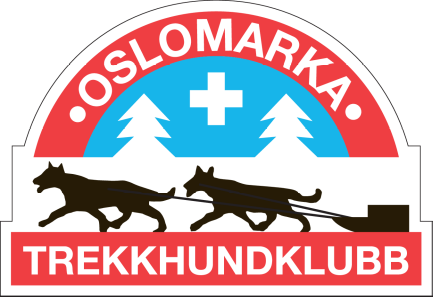 Styremøte 04, 2022Når: 19.04.22, kl.18:30
Hvor: Skjelbreia.Møteleder: Linn Referent: Linn / ChrisTil stede: Torbjørg, Terje, Linn, Chris, Christina, Synne, FannyMeldt forfall: TonjeSakslisteNeste styremøte er 3. mai kl. 19.00. SakDiskusjon og konklusjonAnsv.27.22Konstituering av nytt styreDet nye styret ble konstituert.28.22Innkommen postChris påtok seg ansvaret for å sjekke postboks 1 – 2 ganger / mndChris29.22Styrets oppgaver og instruks for vervLinn orienterte om styrets oppgaver gjennom året, en liste med ansvarsfordeling ble opprettet.Det ble besluttet at Linn skal være kontaktperson til røkter.Styret30.22Årsrapport 21, samordna rapportering (NIF), omregistrering (BRREG), signaturrett (styrevedtak)Linn orienterte, rapportering er påbegynt og vil bli utført ila et par dager. Linn31.22Status økonomi / regnskapDet ble besluttet å ha statusoppdatering økonomi fast 1 gang / kvartal, ellers ved behov (om det skulle være noe)Torbjørg orienterte om muligheter for å digitalisere og effektivisere bilags- og regnskapsføring, styret stilte seg utelukkende positivt til dette. Endringen vil medføre marginale ekstrakostnader i form av gebyrer.   Torbjørg32.22Vedtektsendringer - innledende rundeDet ble påbegynt dialog om vedtektsendringer. Linn skal sende ut tidligere forslagsutkast fra Fanny, alle i forkant av fk styremøte setter seg inn gjeldene vedtekter. Vedtektsendringer vil bli jobbet med utover året og forslag til endring fremlagt på årsmøtet 2023. LinnStyret33.22Hundekjørertinget 11. juni, digitaltNIF krever kjønnsbalanse der det er mulig, derfor endring i deltakere fra OMTK. Det ble besluttet at Terje, Fanny og Tonje stiller stemmeberettiget fra OMTK, andre som vil stiller som deltagere. Tinget er i år et digitalt arrangement34.22Fellesvaksinering, 21. maiFanny orienterte, alt er etter planen. 35.22SommerkennelSommerkennel er bestemt til uke 28 og 29. Det ble snakket om å justere opp prisene, styret var enige om å komme med et forslag på prisjustering til røkter i etterkant av fk styremøte.  Linn skal sende til styret prisliste fra i fjor samt styrevedtak omhandlende styrets og røkters ansvar for sommerkennel. RøkterStyret36.22Hundekjørerskolen (HKS) høstferien Fanny orienterte. Sammenlignet med i fjor er det ønske om høyere tetthet av voksne deltakere (arrangører). Det skal undersøkes mulighet for at foreldre i større grad kan være med å drifte HKS (arrangementet foregår i høstferien, og de fleste styremedlem jobber normalt denne uken). Fanny skal sjekke ut litt formaliteter til neste styremøte (hva som kreves for å få støtte fra NIF etc). Fanny37.22Trenerkurs – hvilke og hvemTrener 2 – Christina. Trener 1 – Synne. Kursdeltakere kan søke (skriftlig søknad) om finansiering/støtte til trenerkurs, søknad skal sendes styret (epost). 38.22Treninger og løp fremover (inkl VOM dogrun) Nordisk – fortsatt torsdager, varierer med sted. Info om trening deles på Facebook mandager. Det var enighet i styret om at oppmann nordisk står fritt til å lage et opplegg på treninger / kurs / arrangement.  Det ble diskutert hvorvidt OMTK øsnker å være arrangør av VOM dogrun, det ble signalisert at dette kan være aktuelt, og da i samarbeid med en eller flere andre klubber. Det er for tiden høyt aktivitetsnivå i klubben og kapasitet kan bli en begrensende faktor.   Linn skal snakke med Monika og få klarhet i hva som forventes av arrangørklubber / hvordan opplegget er. Linn39.22Eventuelt Fanny orienterte om tilbakeført støttebeløp (10’) fra Nordreisa HKL (tap i høyesterett og dermed oppløsning av laget) . Det ble bestemt å endre styremøte oppstartstidspunkt fra kl 18.30 til kl. 19.00.  Det ble snakket om mulighet innimellom til å ha styremøtene digitalt. Det ble snakket om røktervervet og ordningen pt, og foreslått å vurdere røkter og plass-sjef som ett verv (i fremtiden, evt.). Camp villmark, stand – Synne orienterte om at hun er forespurt av NIF (Monika H) om å være med å stå på stand og representere OMTK. Styret stilte seg positive til dette. Terje orienterte om hundekjørerseminaret til Hakadal sledehundklubb; 17-18. September 2022, Hakadal sledehundklubb hundekjørerseminar – ‘Fremtidens hundekjøring- hvor går veien videre?’Terje informerte om at han er varamedlem i styret til Hakadal sledehundklubb